METODIKA NASTAVE RAČUNARSTVA APython – uvodni zadaciStefan MiškovićPythonjenaLinuxuautomatskiinstaliran.UbilokomtekstualnomeditorusePythonprogrammožesaču- vati sa ekstenzijom py, a zatim pokrenuti preko terminala (komandne linije) naredbom python naziv.py. Inače, i za Windows i za Linux se može instalirati bilo koji Python IDE, na primer PyCharm Community, kojisezaWindowsmožepreuzatisaovoglinka,azaLinuxsaovoglinka.Možesekoristitiinekiodonline editora, poput ovog, ovogiliovog.Da biste na windows-u koristili python, morate ga prvo instalirati (pre PyCharm). Instalacije možete naći na ovom linku. Preuzmete executable file najnovije verzije i pokrenete ga dvoklikom. Instalacija nakon toga ide pravolinijski.PROMENLJIVE I OPERATORINapisati program koji na standardni izlaz ispisujeZdravo svete!.Rešenje. Funkcija print se koristi za ispisivanje teksta na standardni izlaz.print("Zdravo.svete!")Napisatiprogramkojiispisujevrednostpromenljivenastandardniizlaz.Rešenje. Promenljive u Pythonu nisu tipizirane, već se iz konkteksta zaključuje o kom tipu je reč. Tako možemoimatinekucelobrojnuilirealnupromenljivu,čijitipnijeeksplicitnonaveden.Urešenjuzadatkasu dodatiijednolinijskikomentari,kojipočinjuznakom#.# ova promenljiva j e celobrojna ( i n t t i p u C u)ceo Broj = 7print ( ceo Broj )# ova promenljiva j e realna ( f l o a t t i p u C u)r e a l a n Br o j = 10 . 54print ( r e a l a n Br o j )Ispisaticelobrojnuirealnupromenljivuusklopustringanastandardniizlaz.Rešenje. Za ispisivanje brojevne promenljive u okviru teksta na standardni izlaz, potrebno je kastovati njen tip u string preko funkcije str. Nadovezivanje se vrši pomoću operatora +.a = b = 6 # mogu se d o d e l i t i v rednosti i na ovaj nacinc = 12 . 3print("Celobrojna.promenljiva.a.=."+str(a)) print("Celobrojna.promenljiva.b.=."+str(b)) print("Realna.promenljiva.c.=."+str(c))Definisati promenljive celobrojnog, realnog tipa i tipa string. Ispisati tipove tih promenljivih na stan- dardni izlaz. Zatim izvršiti kastovanje, gde god je tomoguće.Rešenje. Iako Python nije sktriktno tipiziran jezik, funkcijom type se može odrediti tip promenljive. Celo- brojna vrednost se može kastovati u realnu vrednost i u string. Realna se može kastovati u string, a pri kastovanju u celobrojnu vrednost, briše se razlomljeni deo broja. String se može kastovati u ceo ili realan broj, ukoliko je njegov zapis podesan.ceo Broj = 5realanBroj=10.9 string1="15"s t r i n g 2 = " 15 . 5 "s t r i n g 3 = " zdravo "print ( type ( ceo Broj )) print(type(realanBroj)) print ( type ( s t r i n g 1 )) print ( type ( s t r i n g 2 )) print(type(string3))print ( f loat ( ceo Broj ))print ( str ( ceo Broj ))# ovde ce b i t i odsecen raz l oml j en i deo brojaprint(int(realanBroj)) print(str(realanBroj)) print ( int ( s t r i n g 1 )) print(float(string1)) print(float(string2))#sledece naredbe bi prijavljivale gresku, pa su pod komentarom #print(int(string2 ))# print(int(string3))# prin t ( f l o a t ( s t r i n g 3 ))Definisatibrojevnepromenljiveinadnjimaizvršitiračunskeoperacijesabiranja,oduzimanja,množenja, deljenja, stepenovanja imodula.Rešenje. Osnovne računske operacije su u Pythonu definisane na sledeći način:sabiranje:+,oduzimanje:−,množenje:∗,deljenje:/,celobrojno deljenje://,stepenovanje:∗∗,modul:%.a = 9b = 9 . 2c = 2print ( a + b ) print(a	c ) print(a	b	c)# za  dva  cela  broja  u  pythonu  2  ovo  j e  celobrojno  d e l j en je , # a u pythonu  3  se  t r e t i r a  kao  d e l j en j e  real n i h  brojeva print ( a / c)print ( b / c ) print ( a %c ) print ( b  %c )# za celobrojno d e l j en j e se najcesce k o r i s t i // umesto /print ( a  //  c)print ( b  //  c)Iskombinovatioperatoredodelesaaritmetičkimoperatorima,radikompaktnijegzapisa.Ispisatidobijene vrednosti na standardniizlaz.Rešenje. Umesto naredbe broj = broj + 2, može se koristiti broj += 2. Slično, može se pisati i -=, *=,/=, //=, = i **=.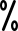 b r o j = 10 print(broj) b r o j +=6broj	= 2 print(broj) broj	=2b r o j %= 10 print(broj) broj	= 2 print(broj)Koristećioperatorepoređenja,uporeditivrednostidvabroja.Istinitosnevrednostiispisatinastandardni izlaz.Rešenje. Operatori poređenja u Pythonu su ==, !=, <, >, <= i >=. Vrednosti izraza koji koriste ove operatore su True ili False.b roj 2= 2b roj 3= 3je d n a k i = broj 2 == broj 3r a z l i c i t i = broj 2 != broj 3print ( je d n a k i ) print ( r a z l i c i t i ) print ( b roj 2 > b roj 3 )# i z r az se moze n ap i s a t i i u ovom ob l i k uprint ( 1 < broj 2 < broj 3 < 4 )print ( 4 >= 10 >= 3 )print ( b roj 2 <= b roj 3 )STRINGOVIIskombinovati vrednosti dva stringa koristeći operatorkonkatenacije.Rešenje. Operator konkatenacije stringova je +. zdravo = " zdravo "s v e te=". s v e te "zdravo Svete = zdravo + s v e teprint ( zdravo Svete )print ( " zdravo ." + " svima " )Ispisatistringodgovarajućibrojputamnožećigasaprirodnimbrojem.Rešenje. U Pythonu se stringovi mogu množiti brojevima, a rezultat predstavlja nadovezani string odgo- varajući broj puta. Na primer, za string zdravo, množenjem brojem 3, dobija se zdravozdravozdravo.zdravo = " zdravo" b r o j = 3print ( zdravo ∗b r o j )Ispisati vrednosti nekih karaktera stringa, koristećiindeksiranje.Rešenje.Karakterustringasemožepristupitipreko[].Indeksiranjeslevapočinjesa0,aindeksiranjezdesna sa  1.  Tako,  na primer, za treći karakter sleva indeks je 2, a za pretposlednji karakter indeks je   2.  Može  se ispisati više karaktera istovremeno, i to na sledećinačin:[i:j] – svi karakteri od indeksa i do indeksa j -1,[i:] – svi karakteri od indeksai,[:j] – svi karakteri do indeksa j -1,[:] – svi karakteristringa.rec="Republika.Srbija" prvoSlovo=rec[0]print ( prvo Slovo )# i s p i s u j e p r e t p os l ed n j e s l ovoprint(rec[	2])# i s p i s u j e sva s l ova sem prvog i poslednjegprint(rec[1:	1 ] ) prvaRec = r e c [ : 9 ] drugaRec = r e c [ 1 0 :] print ( prvaRec ) print(drugaRec)# dva nacina i s p i s a celog s t r i n g aprint ( r e c )print ( r e c [ : ] )Proveritidaliseodređenipodstringnalaziunekomstringu.Rešenje. Za proveru da li se podstring nalazi u nekom stringu, koristi se operator in. podstring1="Srbija"podstring2 ="Srbije"r e c = " Republika . S r b i ja " print ( p od s tr in g 1 in r e c ) print ( p od s tr in g 2 in r e c )Ispisati dužinu stringa. Razmotriti i slučaj kada je string napisan u višeredova.Rešenje. Funkcija koja vraća dužinu stringa je len. Ukoliko string počinje i završava se trostrukim navod- nicima, može se napisati u više redova.manjiString="ovo.je.manji.string" veciString="""ovojeveci string. onsemozenapisatiuviseredova.pocinje i zavrsava se t rostrukim navodnicima"""print("Manji.string:."+manjiString)print ( " Veci . s t r i n g : ." + v e c i S t r i n g )print("Duzina.manjeg.stringa:."+str(len(manjiString)))print ( len ( v e c i S t r i n g ) )Dati string, koristeći odgovarajuće funkcije, ispisati svim velikim, odnosno svim malimslovima.Rešenje. Funkcija koja uvećava sva slova stringa je upper, a koja umanjuje lower.drzava="Republika.Srbija"print   (   drzava    .    lower    (    )    ) drzavaVelikimSlovima=drzava.upper() print(drzavaVelikimSlovima)Razmotritislučajevekadasejednostrukiilidvostrukinavodnicimogunaćiunutarstringa.Rešenje. Jednostruki navodnici se mogu koristiti u stringu koji počinje i završava se dvostrukim, i obratno. (String se ravnopravno može koristiti i ako je naveden i jednostrukim i dvostrukim navodnicima.) Inače, karaktere je potrebno naznačiti sa \’, odnosno \".string1=’Program.ispisuje:."Zdravo.svete!"’ string2="Program.ispisuje:.’Zdravo.svete!’"string3=’Program.ispisuje:.\’Zdravo.svete!\’’ string4="Program.ispisuje:.\"Zdravo.svete!\""string5="Oba.navodnika.’.i.\".u.jednom.stringu"print(string1) print(string2) print(string3) print(string4) print(string5)Ispisatibrojevnitippodatkailistring,koristećiformatiranjeuokvirustringa.Rešenje.Ceobrojseformatirapomoćud,realanpomoćuf,astringpomoćus. ceo Broj =6realanBroj=12.3 rec="zdravo"print("Ceo.broj.je.%d"%ceoBroj)   print("Realan.broj.je.%f"%realanBroj) print("String.je.%s"%rec)# i s p i s i se mogu i skombinovatiprint("Brojevi.su.%d.i.%f,.a.rec.%s"%(ceoBroj,realanBroj,rec))STRUKTURE PODATAKADefinisati listu, a zatim ispisati neke od njenih elemenata, koristeći indeksiranje. Ispisati dužinuliste.Rešenje.Listapredstavljakolekcijupodataka,kojimogubitiproizvoljnogtipa.ZarazlikuodnizovauC-u, u Pythonu se lista može sastojati i od različitih vrsta podataka. Sintaksa za definisanje liste je lista = [element1, element2, element3]. Indeksiranje se vrši na sličan način kao kod stringa. Dužina liste se određuje pomoću funkcijelen.#u l i s t i mogu b i t i t i p o v i r a z l i c i t o g t i p al i s t a = [ " jedan " , " dva" , 3 , 4 . 5 ]print ( l i s t a ) print ( len ( l i s t a ) ) print ( l i s t a [ 0 ] ) print ( l i s t a [ −1 ] )Izvršiti nadovezivanjedve liste, a zatim i dodavanje, izmenu i brisanje nekih njenih elemenata.Rešenje. Konkatenacija dve liste se vrši pomoću operatora +. Dodavanje elementa listi se vrši pomoću funkcije append. Izmena ili brisanje elemenata se može izvršiti pristupanjem odgovarajućim indeksima elemenata koji treba da budu izmenjeni ili izbrisani.l i s t a = [ " jedan " , " dva" , " t r i " , " c e t i r i " ]print ( l i s t a )# dodavanje novih elemenatal i s t a . append ( " pet " )l i s t a += [ " s e s t " , "sedam" ]print ( l i s t a )# menjanje v rednosti i l i b r i s an j e jednog elemental i s t a [ 1 ] =" s to "lista[	1]="hiljadu"print ( l i s t a ) del l i s t a [ 0 ] print ( l i s t a )# menjanje v rednosti i l i b r i s an j e v i s e elemenatal i s t a [ 2 : 5 ] = [ " m i l i on " ]print ( l i s t a )l i s t a [ 2 : 4 ] = [ ]print ( l i s t a )l i s t a [ 0 : ] = [ ]print ( l i s t a )Definisatitorku,azatimjeispisatinastandardniizlaz,uključujućinjenudužinu.Rešenje.Zarazlikuodliste,torkasedefinišepreko().Indeksiranjeiodređivanjenjenedužinesevršislično kao kod liste. Elementi torke se ne mogu brisati niti menjati, a ne mogu se ni nakon definisanja dodavati novi.torka = ( 4 . 5 , 4 , "sedam" , 2 )print ( torka )print("Duzina.je:.%d."%len(torka))print ( torka [ 0 ] )print ( torka [ −1 ] )Definisati rečnik, a zatim i vršiti izmenu, brisanje i dodavanje novih elemenata. Ispisati sve vrednosti ključeva, kao i vrednostirečnika.Rešenje. Rečnici se u Pythonu definišu u obliku recnik = {kljuc1:vrednost1, kljuc2:vrednost2, kljuc2:vrednost2}. Ključevi se mogu ispisati funkcijom keys, a vrednosti funkcijom values. Rečnici predstavljaju uopštenje listi, u smislu da njihovi indeksi (ključevi) ne moraju biti celi brojevi, već bilo koji tip podatka.imenik= {" Petar " : 2 1 3 , " Jovan" : 7 9 8 , "Ana" : 427 }print ( imenik . keys ( ) ) print(imenik.values()) print(imenik)imenik [ " Petar " ] = 214 print(imenik["Petar"]) imenik["Milica"]=908 del imenik [ " Jovan" ] print(imenik)Proveritidalisenekielementnalaziulisti.Rešenje. Slično kao provere da li se podstring nalazi u nekom stringu, preko operatora in se proverava da li se neki element nalazi u datom nizu.l i s t a = [ " ponedeljak " , " utorak " , " sreda " ]print ( " c e tv r ta k " in l i s t a )pripada = " sreda " in l i s t aprint ( pripada )imenik= {" Petar " : 2 1 3 , " Jovan" : 7 9 8 , "Ana" : 427 }print ( "Ana" in imenik . keys ( ) )NAREDBE GRANANJANapisatiprogramkojiproveravadalijedužinastringavećaoddatevrednosti.Rešenje. U Pythonu naredba if ima sledeći oblik:i f uslov :naredbeNaredbe će se izvršavati, ukoliko je uslov ispunjen. Sve naredbe treba uvući i navesti jednu ispod druge. KodPythonatrebastrogovoditiračunaouvlačenjunaredbi.Ovajprincipsekoristiikodnaredbigrananja i kod ciklusa, kao i kod definisanja funkcija ili klasa. U C-u se, na primer, ne mora strogo voditi računa o uvlačenju,jersenaredbeodvajajuzagradama{}.vrednost = 12string1="Zdravo.svete"  string2="Zdravo.svete!"i f len ( s t r i n g 1 ) > vrednost :print("Prvi.string.je.duzi.od.%d"%vrednost)else :print("Prvi.string.nije.duzi.od.%d"%vrednost)drugi Duzi= len ( s t r i n g 2 ) >vrednosti f drugiDuzi :print("Drugi.string.je.duzi.od.%d"%vrednost)else :print("Drugi.string.nije.duzi.od.%d"%vrednost)Napisatiprogramkojiodređujedalijedatibrojpozitivan,negativanilijednaknuli.Rešenje. Naredba grananja if se može napisati i u kombinaciji sa else na sledeći način:i f uslov :naredbe 1else :naredbe 2Ukoliko je uslov ispunjen, izvršiće se naredbe iz prve grupe, a ako nije, izvršiće se naredbe iz druge grupe. Može se razmatrati i više uslova istovremeno na sledeći način:i f uslov 1 :naredbe1elif uslov2:naredbe2elif uslov3:naredbe3else :naredbe 4Možepostojatiproizvoljanbrojelifnaredbi.U ovom primeru,naredbeizprvegrupećeseizvršitiukoliko je ispunjen prvi uslov. Inače, ukoliko je ispunjen drugi uslov, izvršiće se naredbe iz druge grupe. Inače, ukolikojeispunjentrećiuslov,izvršićesenaredbeiztrećegrupe.Inače,izvršićesenaredbeizčetvrtegrupe.broj1 =	3b roj 2= 19i f b roj 1 >= 0 :print ( " Prvi .b r o j . j e .nenegativan " )else :print ( " Prvi .b r o j . j e .negativan " )i f b roj 2 == 0 :print ( " Drugi .b r o j . j e .nula " )e l i f b roj 2 > 0 :print ( " Drugi .b r o j . j e . p o z i t i v a n " )else :print ( " Drugi .b r o j . j e .negativan " )Napisatiprogramkojimseunaredbigrananjaproveravajuuslovikojiusebisadrželogičkefunkcijeand, or ilinot.Rešenje. Logičke funkcije and, or i not su definisane u Pythonu i služe za konjukciju, disjunkciju, odnosno negaciju logičkih izraza. Vrednosti logičkih izraza koje ih koriste su definisane na sledeći način:izraz1  and  izraz2:  vrednost izraza je True ako su vrednosti oba izraza True, a inače jeFalse,izraz1  or  izraz2:  vrednost izraza je True ako je vrednost bar jednog izraza True, a inače jeFalse,not izraz: vrednost izraza je suprotna vrednosti izraza koji je zadatkao argiment.Logičkafunkcijanotimanajvećiprioritet,zatimfunkcijaand,anajmanjiprioritetimafunkcijaor. ime = " Petar"godine = 20i f ime == " Petar " and godine == 2 1 :print("Petar.ima.21.godinu")else :print("Petar.nema.21.godinu")i f ime == " Jovan" or godine == 2 0 :print("Ime.je.Jovan.ili.su.godine.20")else :print("Ime.nije.Jovan,.a.godine.nisu.20")#  redosled  operatora  j e  not ,  and ,   or #rezultatuslovajeFalsei f ime == " Jovan" or ime == " Petar " and not godine == 2 0 :print ( " P o s l e d n j i .uslov . j e .i s p u n je n " )else :print ( " P o s l e d n j i .uslov . n i j e .i s p u n je n " )CIKLUSIKoristeći for ciklus, ispisati elemente niza, odnosnokaraktere stringa.Rešenje. U Pythonu je for ciklus oblika:for b r o ja c in i n t e r v a l : naredbeIntervalmožebitinavedenkorišćenjemfunkcijerange,pričemurange(i)označavadasuuintervalusvi brojeviod0doi1,arange(i,j)dasuuintervalusvibrojeviizmeđuiij1.Elemetimanizaistringa semožepristupatiuforciklusuprekoindeksa(tadasekoristifunkcijarange)ilidirektnouoblikufor element in niz, odnosno for element instring.# i s p i s u j e b rojeve od 0 do 4for i in range ( 5 ) :print ( i )# i s p i s u j e b rojeve od 3 do 10for i in range ( 3 , 1 1 ) :print ( i )n i z = [ 4 . 5 , 2 . 3 , 1 1 . 5 , 1 6 . 8 ]# elementi niza preko indeksafor i in range ( len ( n i z ) ) :print ( n i z [ i ] )# elementi niza bez indeksafor element in n i z :print ( element )r e c =  " zdravo "# elementi s t r i n g prekoindeksafor i in range ( len ( r e c ) ) :print ( r e c [ i ] )# elementi s t r i n g a bez indeksafor element in r e c :print ( element )Preko while ciklusa, ispisati kvadrate svih jednocifrenih prirodnihbrojeva.Rešenje. U Pythonu je while ciklusoblika:while uslov :naredbeNaredbe će se izvršavati sve dok je ispunjen uslov koji je naveden. b r o j = 1while b r o j < 1 0 : print(broj	2) b r o j +=1Unutar for ciklusa koji prolazi kroz sve brojeve od 1 do 100, ispisati sve parne brojeve. Ukoliko je broj ispisanihparnihbrojevavećiod40,zaustavitiizvršavanje.Rešenje. Izvršavanje for ciklusa može biti prekinuto korišćenjem naredbe break. Naredbom continue se direktno prelazi na sledeću iteraciju.broj Parnih = 0for i in range ( 1 , 1 0 1 ) :i f i % 2 == 1 :continuei f   i   %  2  ==   0 : print   (   i   ) broj Parnih  +=1i fbroj Parnih >  4 0 :breakKoristeći while ciklus, ispisati niz Fibonačijevih brojeva. Ukoliko je trenutni ispisani Fibonačijev broj veći od unapred zadatog broja, prekinutiizvršavanje ciklusa.Rešenje.  Naredbe break i continue se mogu koristiti i u kombinaciji sa while ciklusom.  U ovom primeru se  usvakojiteracijidefinišenoviFibonačijevbrojkaozbirprethodnadva,azatimseredom,naosnovunjegove vrednosti,ažurirajuvrednostiprethodnogitrenutnogbroja.g r a n i c a = 10000 prethodni = 1 print ( prethodni ) tr e n u tn i = 1 while True :print ( tr e n u tn i )i f tr e n u tn i > g r a n i c a :breaknovi = tr e n u tn i + prethodni prethodni = tr e n u tn itr e n u tn i = noviFUNKCIJEDefinisatifunkcijukojanastandardniizlazispisujeZdravosvete!,azatimjepozvati.Rešenje. Funkcije se definišu korišćenjem ključne reči  def,  a zatim navođenjem imena funkcije i zagrada  (), unutar kojih se eventualno mogu navesti argumenti. Naredbe unutar funkcije se zatim moraju uvući i navesti jedna ispod druge. U ovom primeru je navedena funkcija koja nema povratnu vrednost (odgovara tipu void u C-u) i koja nema argumenata. Funkcija se zatim može pozvati u glavnom deluprograma.def i s p i s ( ) :print("Zdravo.svete!")# pozivanje funkcije  ispisispis()Definisati funkciju koja sabira dva broja i pozvati je, pri čemu zbir treba ispisati na standardniizlaz.Rešenje. Funkcija zbir koja je ovde implementirana ima dva argumenta i povratnu vrednost. Povratna vrednost funkcije se dodeljuje preko ključne reči return (na sličan način kao i u C-u).def z b i r ( x , y ) : z = x + y return za = 10b =5c = z b i r ( a , b )print ( " Zbir . j e ." + str ( c ) )Definisati funkciju čiji su argumenti string i broj. Ukoliko pri pozivu funkcije broj nije naveden, po- drazumevanavrednostje3.Funkcijatrebadavraćastringnadovezanonolikoputakolikajevrednostbroja.Rešenje. Ukoliko neki argument ima podrazumevanu vrednost, ona se može navesti pri navođenju argu- menata funkcije. Ako se takav argument eksplicitno ne navede, pri izračunavanju će se koristiti njegova podrazumevanavrednost.Argumentikojiimajupodrazumevanuvrednost,morajubitinavedenikaoposled- nji argumentifunkcije.def nadovezi ( rec , b r o j = 3 ) :return r e c ∗b r o jrec= "zdravo" b r o j = 4print ( nadovezi ( rec , b r o j ) )print ( nadovezi ( r e c ) )